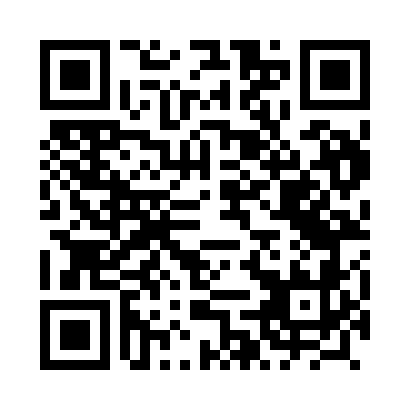 Prayer times for Piatkowa, PolandMon 1 Apr 2024 - Tue 30 Apr 2024High Latitude Method: Angle Based RulePrayer Calculation Method: Muslim World LeagueAsar Calculation Method: HanafiPrayer times provided by https://www.salahtimes.comDateDayFajrSunriseDhuhrAsrMaghribIsha1Mon4:146:0812:355:037:048:512Tue4:116:0512:355:047:058:533Wed4:086:0312:355:057:078:554Thu4:066:0112:345:067:088:575Fri4:035:5912:345:077:108:596Sat4:005:5712:345:087:129:017Sun3:585:5512:335:107:139:038Mon3:555:5312:335:117:159:059Tue3:525:5012:335:127:169:0710Wed3:505:4812:335:137:189:0911Thu3:475:4612:325:147:199:1112Fri3:445:4412:325:157:219:1413Sat3:415:4212:325:167:229:1614Sun3:385:4012:325:177:249:1815Mon3:365:3812:315:187:269:2016Tue3:335:3612:315:197:279:2317Wed3:305:3412:315:207:299:2518Thu3:275:3212:315:217:309:2719Fri3:245:3012:305:227:329:3020Sat3:215:2812:305:237:339:3221Sun3:185:2612:305:247:359:3422Mon3:155:2412:305:257:369:3723Tue3:125:2212:305:267:389:3924Wed3:105:2012:295:277:409:4225Thu3:075:1812:295:287:419:4426Fri3:045:1712:295:297:439:4727Sat3:015:1512:295:307:449:4928Sun2:585:1312:295:317:469:5229Mon2:555:1112:295:327:479:5430Tue2:515:0912:295:337:499:57